Es una provincia de Panamá. Su capital es la ciudad de Bocas del Toro. Tiene 4.643,9 km² y una población de 121.952 habitantes (2010).[1]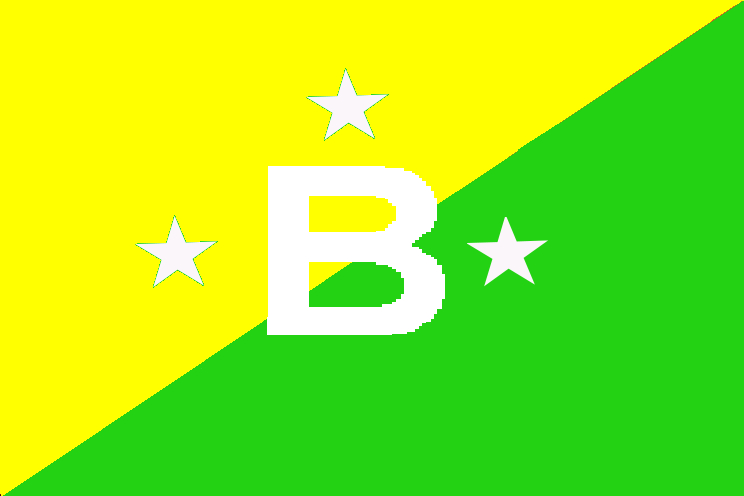 